ПРОЕКТ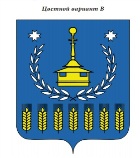 Решение  Совета депутатов муниципального образования «Воткинский район»«Вотка ёрос» муниципал кылдытэтысь депутат Кенеш«О состоянии  законности, правопорядка и общественной  безопасности на территории муниципального образования  «Воткинский район»    в первом  полугодии 2021 года»Принято Советом депутатов муниципальногообразования «Воткинский район»    «___»  августа  2021 года		В соответствии с Федеральным  законом   от 17.01.1992 года  № 2202-1 «О прокуратуре Российской Федерации», заслушав  информацию о состоянии законности, правопорядка и общественной безопасности на территории муниципального образования «Воткинский район»  в первом  полугодии 2021 года межрайонный  прокурор – старший советник юстиции – Орлов А.А. , руководствуясь Уставом муниципального образования «Воткинский район,	Совет депутатов муниципального образования «Воткинский район» РЕШАЕТ:Информацию о состоянии законности, правопорядка и общественной безопасности на  территории муниципального образования «Воткинский район» в первом полугодии 2021 года» принять к сведению (прилагается).Настоящее решение вступает в силу со дня его принятия.Председатель Совета депутатов муниципального образования «Воткинский район»								М.А.Назаровг.Воткинск«__» августа 2021 года№_____